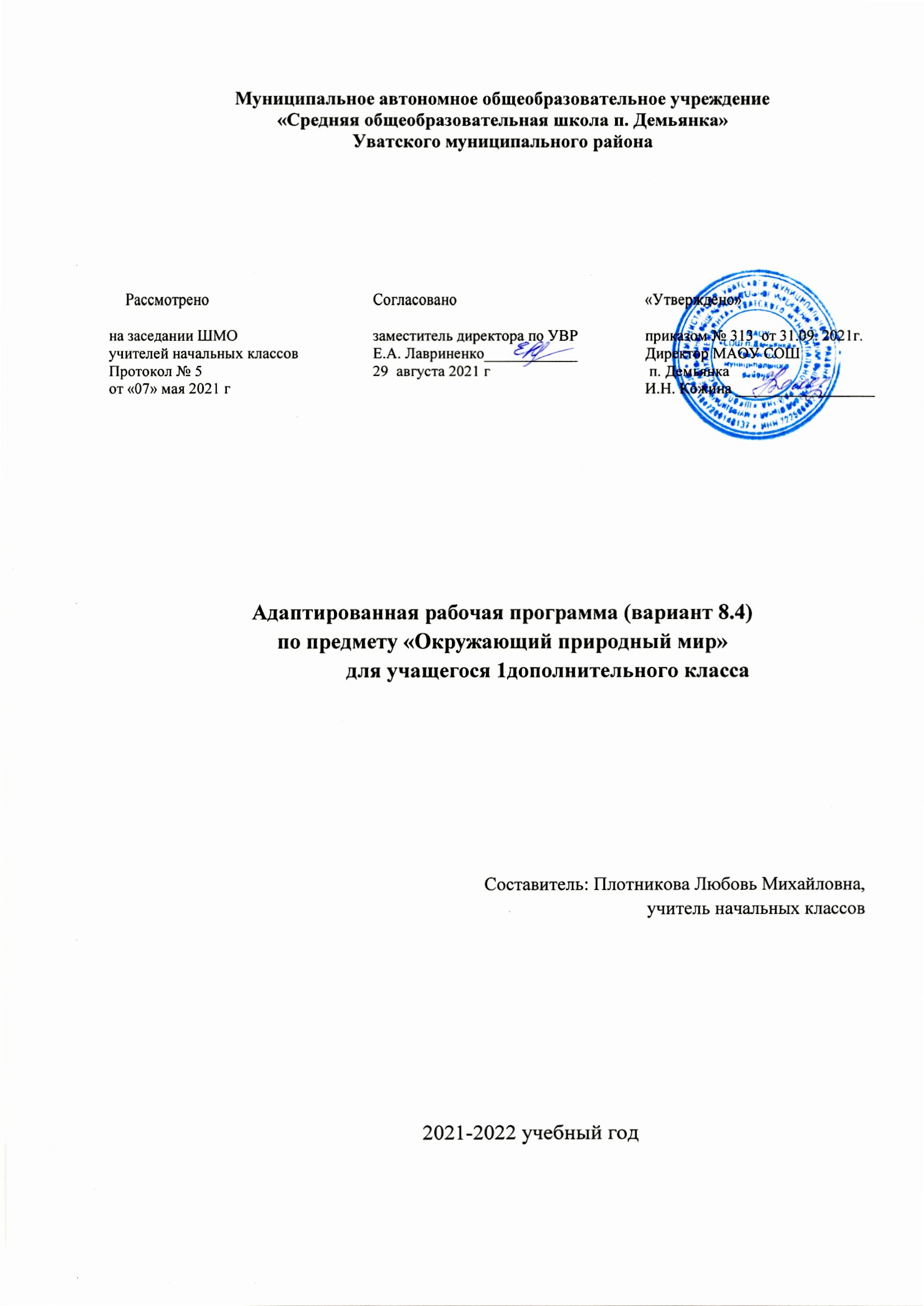      Рабочая программа составлена на основе Примерной адаптированной основной общеобразовательной программы для детей с РАС в соответствии с ФГОС НОО обучающихся с ОВЗ. АООП НОО для детей с РАС МАОУ «СОШ п. Демьянка» УМРИндивидуального учебного плана МАОУ «СОШ п. Демьянка на 2021-2022 учебный год.     Согласно индивидуальному учебному плану МАОУ «СОШ п. Демьянка» УМР на преподавание предмета отводится 1 час в неделю, всего 33 часа. Срок реализации программы 2021-2022 учебный год.     Цели образовательно-коррекционной работы с учетом специфики учебного предмета: Изучение курса «Окружающий природный мир» в начальной школе направлено на достижение следующих целей: – формирование целостной картины мира и осознание места в нём человека на основе единства рационально-научного познания и эмоционально-ценностного осмысления ребёнком личного опыта общения с людьми и природой; – формирование бережного отношения к богатствам природы и общества, навыков экологически и нравственно обоснованного поведения в природной и социальной среде – духовно-нравственное развитие и воспитание личности. Общая характеристика учебного предмета: Учебный курс «Окружающий природный мир» занимает особое место среди учебных предметов начальной школы. Образно говоря, это то, что «всегда с тобой», поскольку познание детьми окружающего мира не ограничивается рамками урока. Оно продолжается постоянно в школе и за её стенами. Сам учебный курс является своего рода системообразующим стержнем этого процесса. Вот почему важно, чтобы работа с детьми, начатая на уроках, продолжалась в той или иной форме и после их окончания, во внеурочной деятельности. В программе выделяются следующие основные задачи: - формировать первоначальные представления о природе, объектах и явлениях живой и неживой природы; - создавать условия для возникновения речевой активности детей и использования усвоенного речевого материала в быту, на уроках-занятиях, в играх, в самообслуживании и в повседневной жизни; - обеспечивать необходимую мотивацию речи посредством создания ситуаций общения, поддерживать стремление к общению; - формировать и расширять словарный запас, связанный с содержанием эмоционального, бытового, предметного, игрового, трудового опыта; - учить задавать вопросы, строить простейшие сообщения и побуждения (то есть пользоваться различными типами коммуникативных высказываний); - знакомить с функциональными свойствами объектов в процессе наблюдения и практического экспериментирования; - формировать представления о явлениях природы, сезонных и суточных изменениях (лето, осень, зима, весна, день, ночь); - формировать элементарные экологические представления (люди, растения и животные; строение тела, способ передвижения, питание); - развивать сенсорно-перцептивные способности учащихся: учить выделять знакомые объекты из фона зрительно, тактильно и на вкус (исходя из целесообразности и безопасности); - закреплять полученные представления в процессе различных видов доступной учащимся социально-бытовой деятельности; Описание места учебного предмета, курса в учебном плане На изучение курса отведено 33 часа, 1 часа в неделю, 33 учебные недели. Личностные и предметные результаты освоения конкретного учебного предмета В соответствии с требованиями ФГОС для детей, обучающихся по варианту 8.4, результативность обучения каждого ребенка оценивается с учетом особенностей его психофизического развития и особых образовательных потребностей. В связи с этим требования к результатам освоения образовательных программ представляют собой описание возможных результатов образования данной категории обучающихся. Планируемые результаты изучения учебного курса Физические характеристики персональной идентификации: - определяет свои внешние данные (цвет глаз, волос, рост и т.д.); - определяет состояние своего здоровья; Гендерная идентичность - определяет свою половую принадлежность (без обоснования); Возрастная идентификация - определяет свою возрастную группу (ребенок, подросток, юноша), с помощью определяет принадлежность к определенной возрастной группе близких родственников и знакомых. «Чувства, желания, взгляды» различает эмоции людей на картинках; - показывает эмоции людей по инструкции с опорой на картинки. «Социальные навыки» - учится устанавливать и поддерживать контакты; - пользуется речевыми и жестовыми формами взаимодействия для установления контактов, разрешения конфликтов; - использует элементарные формы речевого этикета; - охотно участвует в совместной деятельности (сюжетно-ролевых играх, инсценировках, хоровом пении, танцах и др., в создании совместных панно, рисунков, аппликаций, конструкций и поделок и т. п.); Мотивационно – личностный блок - принимает новые знания (на начальном уровне); - отзывается на просьбы о помощи. Биологический уровень - формирование социально-приемлемого поведения по информированию окружающих о дискомфорте, вызванном внешними факторами (температурный режим, освещение и. т.д.) - формирование социально-приемлемого поведения по информированию окружающих об изменениях в организме (заболевание, ограниченность некоторых функций и т.д.) Осознает себя в следующих социальных ролях: - формирует представление о себе, как об участнике семейно – бытовых отношений; Развитие мотивов учебной деятельности: - проявляет мотивацию благополучия (желает заслужить одобрение, получить хорошие отметки); - стремление к формированию мотивации к обучению через социальную похвалу. Ответственность за собственное здоровье, безопасность и жизнь - формирование причинно-следственных связей в отношении собственного поведения; Ответственность за собственные вещи - осознает ответственность, связанную с сохранностью его вещей: одежды, игрушек, мебели в собственной комнате; Экологическая ответственность - не мусорит на улице; - не ломает деревья; Формирование эстетических потребностей, ценностей, чувств: - воспринимает и наблюдает за окружающими предметами и явлениями, рассматривает или прослушивает произведений искусства;Развитие навыков сотрудничества со взрослыми и сверстниками: - принимает участие в коллективных делах и играх; - принимать и оказывать помощь. Планируемые предметные результаты:  узнавать изученные объекты и явления неживой и живой природы; • сравнивать объекты живой и неживой природы на основе внешних признаков или известных характерных свойств и проводить простейшую классификацию изученных объектов природы; • использовать различные источники для получения разного рода информации, опираясь на сохранные анализаторы; • понимать необходимость соблюдения правил безопасного поведения на улице, в лесу; • контролировать и оценивать учебные действия в процессе познания окружающего мира в соответствии с поставленной задачей и условиями её реализации; • осознавать свою неразрывную связь с природой; • проявлять уважение и готовность выполнять совместно установленные договорённости и правила, в том числе правила общения со взрослыми и сверстниками участвовать в коллективной коммуникативной деятельности; • определять общую цель в совместной деятельности и пути её достижения, договариваться о распределении функций и ролей, осуществлять взаимный контроль в совместной деятельности, адекватно оценивать собственное поведение и поведение окружающих. Планируемые результаты сформированности базовых учебных действий Подготовка ребенка к нахождению и обучению в среде сверстников, к эмоциональному, коммуникативному взаимодействию с группой обучающихся: - входить и выходить из учебного помещения со звонком; - ориентироваться в пространстве класса (зала, учебного помещения), пользоваться учебной мебелью; - адекватно использовать ритуалы школьного поведения (поднимать руку, вставать и выходить из-за парты и т. д.); - организовывать рабочее место; - принимать цели и произвольно включаться в деятельность; - следовать предложенному плану и работать в общем темпе; - передвигаться по школе, находить свой класс, другие необходимые помещенияФормирование учебного поведения: 1) направленность взгляда (на говорящего взрослого, на задание): - фиксирует взгляд на звучащей игрушке; - фиксирует взгляд на яркой игрушке; - фиксирует взгляд на движущей игрушке; - переключает взгляд с одного предмета на другой; - фиксирует взгляд на лице педагога с использованием утрированной мимики; - фиксирует взгляд на лице педагога с использованием голоса; - фиксирует взгляд на изображении; - фиксирует взгляд на экране монитора. 2) умение выполнять инструкции педагога: - понимает жестовую инструкцию; - понимает инструкцию по инструкционным картам; - понимает инструкцию по пиктограммам; - выполняет стереотипную инструкцию (отрабатываемая с конкретным учеником на данном этапе обучения). 3) использование по назначению учебных материалов: - бумаги; цветной бумаги; пластилина, карандаша4) умение выполнять действия по образцу и по подражанию: - выполняет действие способом рука – в - руке; - подражает действиям, выполняемы педагогом; - последовательно выполняет отдельные операции действия по образцу педагога; - выполняет действия с опорой на картинный план с помощью педагога. Формирование умения выполнять задание: 1) в течение определенного периода времени: - способен удерживать произвольное внимание на выполнении посильного задания 3-4 мин. 2) от начала до конца: - при организующей, направляющей помощи способен выполнить посильное задание от начала до конца. 3) с заданными качественными параметрами: - ориентируется в качественных параметрах задания в соответствии с содержанием программы обучения по предмету, коррекционному курсу. Формирование умения самостоятельно переходить от одного задания (операции, действия) к другому в соответствии с расписанием занятий, алгоритмом действия и т.д: - ориентируется в режиме дня, расписании уроков с помощью педагога; выстраивает алгоритм предстоящей деятельности (словесный или наглядный план) с помощью педагога.                              Основное содержание учебного предмета                            Учебно- методическое и материально-техническое обеспечение-компьютерные обучающие игры (например, «Лунтик познает мир») - натуральные объекты (игрушки, одежда), муляжи, макеты. Разрезные карточки - "Мир животных" -Домашние животные -Дикие животные России -Животные жарких стран -Животные холодных широт - "Мир человека": -Продукты питания -Посуда -Мебель -Одежда и обувь -Игрушки -Транспорт -Музыкальные инструменты -Электроприборы - "Мир растений" : -Фрукты-Овощи -Садовые цветы -Ягоды Демонстрационные карточки "Дикие животные": Демонстрационные карточки "Птицы России" : Демонстрационные карточки "Домашние животные": Демонстрационные карточки "Птицы домашние и декоративные": Демонстрационные карточки "Овощи": Демонстрационные карточки "Насекомые": Демонстрационные карточки "Ягоды" : Демонстрационные карточки "Цветы": Демонстрационные карточки "Фрукты":Демонстрационные карточки "Зима": Демонстрационные карточки "Весна": Демонстрационные карточки "Лето": Демонстрационные карточки "Осень": Наборы кукол би – ба – бо: «Теремок» «Репка» «3 поросенка» «Курочка Ряба» «Колобок» Наборы кукол для пальчикового театра: «Волк и семеро козлят»; «Заюшкина избушка»; «Маша и медведь»; Бубны;Инструмент для занятий детским музыкальным творчеством; «Дары Фребеля» В наборе: разноцветные шарики и моточки с шнурами под цвет этих шариков; перекладина, которую можно устанавливать и подвешивать к ней на веревочках цилиндр, куб, шар; кубики, кирпичики, пирамидки, которые складываются в большой куб. Все деревянное и хранится по своим коробкам; множество разноцветных геометрических фигурок, из которых можно складывать рисунки; Разноцветные палочки шести размеров; Цветные кольца и полукольца; Деревянные цветные "таблеточки"; Деревянные бусинки и веревочки (шнуровка - бусы). Мозаика. Дидактические материалы М. Монтессори                            Планируемые результаты изучения учебного предмета-  узнавать изученные объекты и явления неживой и живой природы; • сравнивать объекты живой и неживой природы на основе внешних признаков или известных характерных свойств и проводить простейшую классификацию изученных объектов природы; • использовать различные источники для получения разного рода информации, опираясь на сохранные анализаторы; • понимать необходимость соблюдения правил безопасного поведения на улице, в лесу; • контролировать и оценивать учебные действия в процессе познания окружающего мира в соответствии с поставленной задачей и условиями её реализации; • осознавать свою неразрывную связь с природой; • проявлять уважение и готовность выполнять совместно установленные договорённости и правила, в том числе правила общения со взрослыми и сверстниками участвовать в коллективной коммуникативной деятельности; • определять общую цель в совместной деятельности и пути её достижения, договариваться о распределении функций и ролей, осуществлять взаимный контроль в совместной деятельности, адекватно оценивать собственное поведение и поведение окружающих.Календарно- тематическое планированиепо предмету «Окружающий природный мир»для 1 дополнительного класса (8.4)33 часа (1 час в неделю)          №Наименование разделов, тем программыКол-во часов по разделу      1Золотая осень52Природа осенью                      143Природа и человек             34Весна, пришла! 65Повторение               5Всего 33Целевой приоритет воспитания на уровне НООУчебные темы с необходимым воспитательным ресурсомсоздание благоприятных условий для усвоения школьниками социально значимых знаний – знаний основных норм и традиций того общества, в котором они живут. Новый год. Изготовление украшений на елку.- быть любящим, послушным и отзывчивым сыном (дочерью), братом (сестрой), внуком (внучкой); уважать старших и заботиться о младших членах семьи; выполнять посильную для ребёнка домашнюю работу, помогая старшимТруд людей весной. В саду и в огороде- быть трудолюбивым, следуя принципу «делу — время, потехе — час» как в учебных занятиях, так и в домашних делах, доводить начатое дело до концаЗанятия и труд людей осеньюВ гости к Мухе-ЦокотухеТруд людей весной. В саду и в огородеИз чего что сделано? Дерево. Ткань. Резина- знать и любить свою Родину – свой родной дом, двор, улицу, город, село, свою страну; Человек и природа беречь и охранять природу (ухаживать за комнатными растениями в классе или дома, заботиться о своих домашних питомцах и, по возможности, о бездомных животных в своем дворе; подкармливать птиц в морозные зимы; не засорять бытовым мусором улицы, леса, водоёмы);  «Осень, в гости просим!»  Беседа, рассмотрение картин «Что нам осень принесла?»  Овощи. (Огурец)  Фрукты.  Грибы.А кто такие птички? (домашние и дикие). Перелетные и неперелетные птицы.В мире животныхСравнение зверей и птицЧто делают растения зимой? ЕлкаЖивотные и птицы зимой. Дикие животные. Заяц, волк.Домашние животные. Кошка и собака. Уход.проявлять миролюбие — не затевать конфликтов и стремиться решать спорные вопросы, не прибегая к силе; Зимние забавыстремиться узнавать что-то новое, проявлять любознательность, ценить знания;Какие бывают растения? Части дерева (лист) (рисование, аппликации) Явления природы: дождь, листопад (Составление гербария)Зимние явления природы (снег, метель, лед)быть вежливым и опрятным, скромным и приветливым«Здравствуй, зимушка-зима!» Одежда и обувь человека зимойсоблюдать правила личной гигиены, режим дня, вести здоровый образ жизниОдежда и обувь человека осенью. Одень куклу на прогулкууметь сопереживать, проявлять сострадание к попавшим в беду; стремиться устанавливать хорошие отношения с другими людьми; уметь прощать обиды, защищать слабых, по мере возможности помогать нуждающимся в этом людям; уважительно относиться к людям иной национальной или религиозной принадлежности, иного имущественного положения, людям с ограниченными возможностями здоровьяЗимние забавыбыть уверенным в себе, открытым и общительным, не стесняться быть в чём-то непохожим на других ребят; уметь ставить перед собой цели и проявлять инициативу, отстаивать своё мнение и действовать самостоятельно, без помощи старших.  Одежда и обувь человека осенью. Одень куклу на прогулку          №Наименование разделов, тем программыКол-во часов по разделу       Дата       Дата          №Наименование разделов, тем программыКол-во часов по разделупланфактЗолотая осень        51Человек и природа 03.0903.092«Осень, в гости просим!»  Беседа, рассмотрение картин 07.0907.093Одежда и обувь человека осенью. Одень куклу на прогулку 14.0914.094-5«Что нам осень принесла?»  Овощи. (Огурец)  Фрукты.  Грибы. 17.0921.0917.0921.09Природа осенью                           146Какие бывают растения? Части дерева (лист) (рисование, аппликации) 28.0928.097Явления природы: дождь, листопад (Составление гербария)05.1005.108А кто такие птички? (домашние и дикие). Перелетные и неперелетные птицы. 12.1012.109Занятия и труд людей осенью 19.1019.1010В мире животных 26.1011Сравнение зверей и птиц 09.1112«Здравствуй, зимушка-зима!» Одежда и обувь человека зимой 16.1113Зимние явления природы (снег, метель, лед) 23.1114Зимние забавы 30.1115Что делают растения зимой? Елка 07.1216Новый год. Изготовление украшений на елку. 14.1217Животные и птицы зимой. Дикие животные. Заяц, волк. 21.1218Домашние животные. Кошка и собака. Уход. 28.1219Обобщающий урок «Зима». Что бывает зимой? 11.01Природа и человек320Природа и рукотворный мир 18.0121Из чего что сделано? Дерево. Ткань. Резина 25.0122Воздух и вода. Значение для человека и животных. 01.02Весна, пришла!           623Явления природы: солнце, ветер 08.0224Оживает все кругом! Одежда и обувь весной 15.0225Растения весной. Части растений (лист, ветки). Комнатные растения. Уход. 01.0326Животные весной 15.0327В гости к Мухе-Цокотухе 22.0328Труд людей весной. В саду и в огороде 05.04Повторение529Обобщающий урок "Весна пришла!" Части суток. День-ночь 12.0430Закрепление по теме "Животные", "Птицы" 19.0431Закрепление по теме "Растения" 26.0432Закрепление по теме "Явления природы" 10.0533Скоро лето! 17.05Всего         33